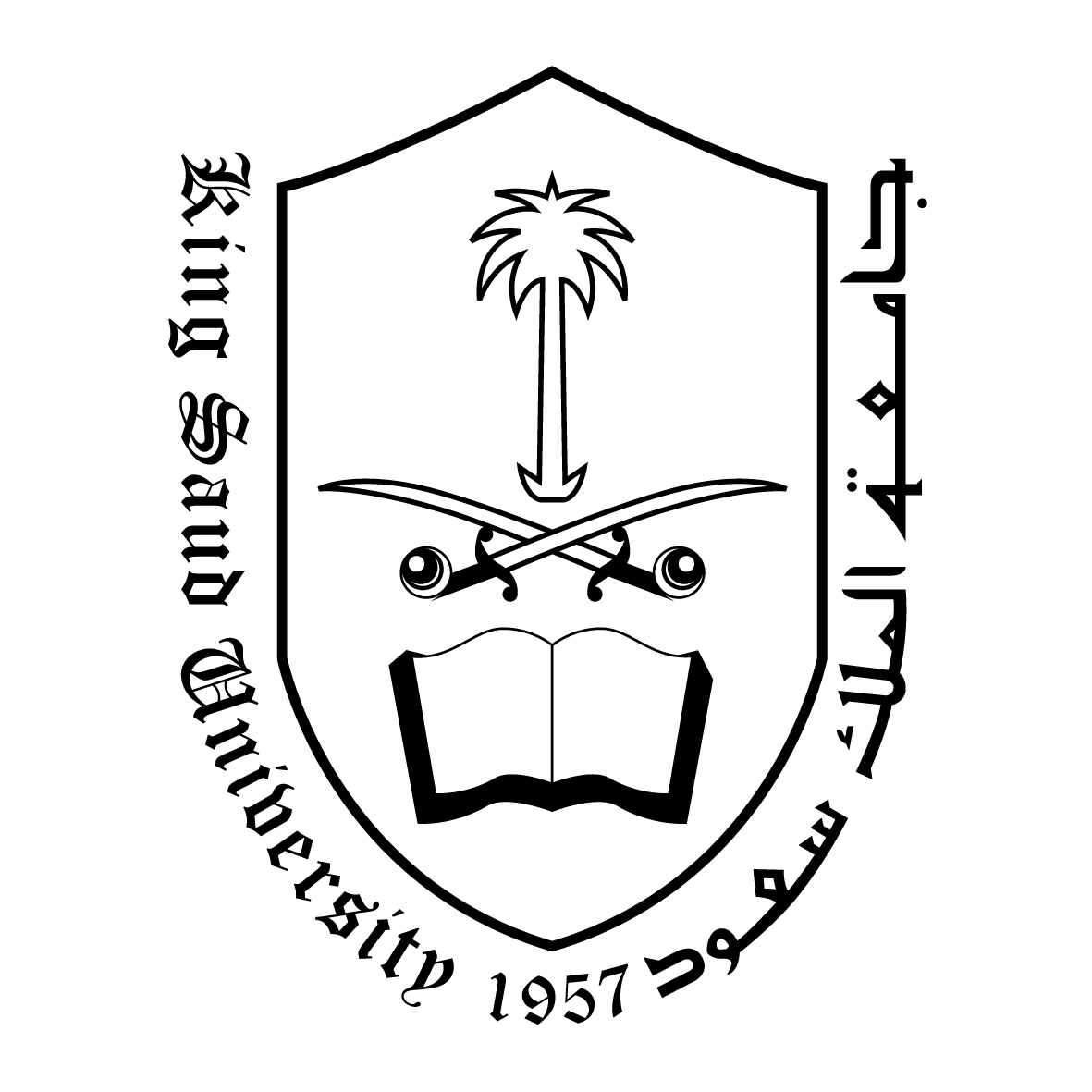 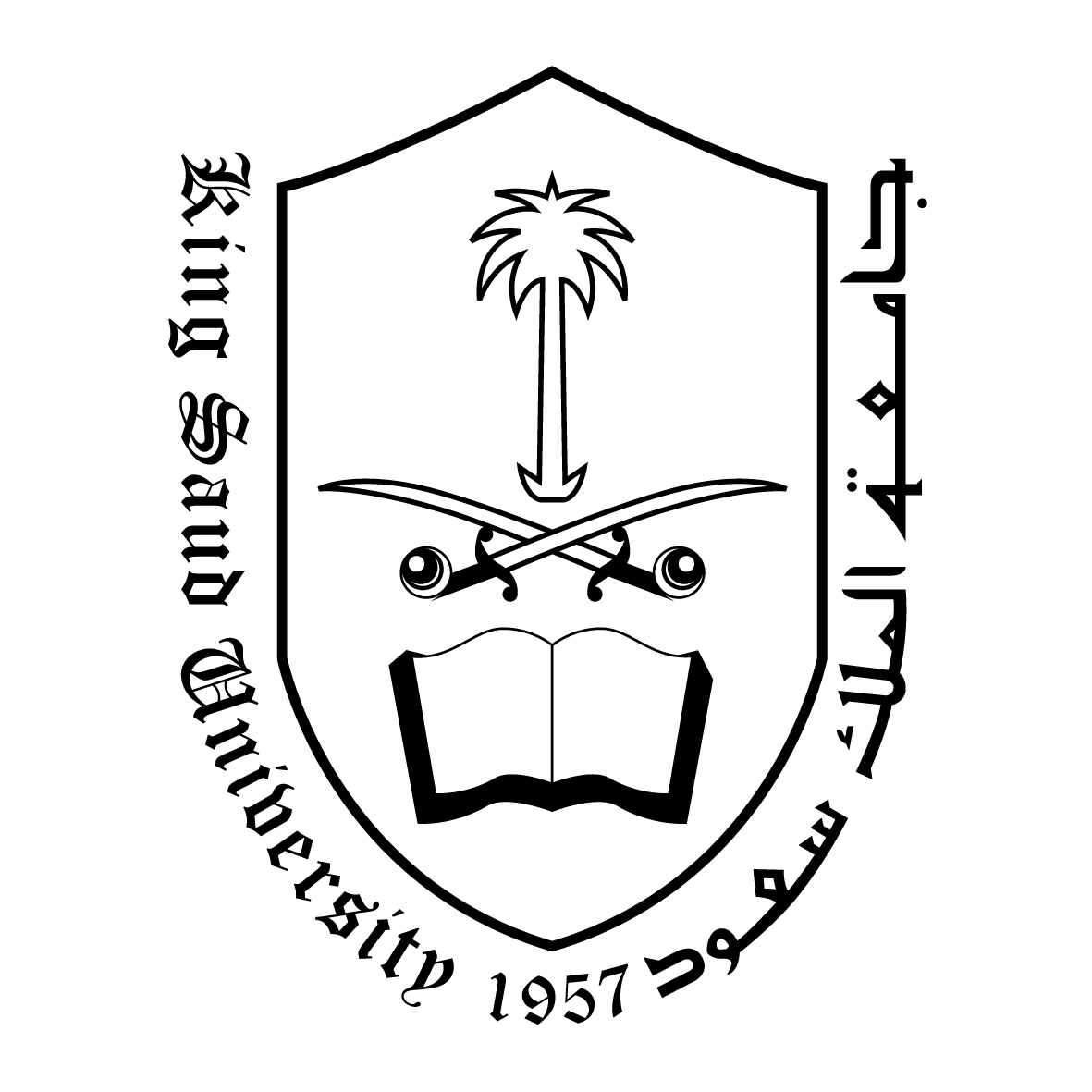 Part 1   ( Matrix Operations)    Write any correct Matlab code to create a matrix M that is 5x5 array of zeros with a 1 in the middle    of it.    Suppose Q is a vector. Write any correct Matlab code to change any 1 in the vector to 5.   for example: if Q= , then it should become  if Q= , then it should become Part 2 (Plotting)    Write any correct Matlab code to plot  and  satisfying the following: The graph’s color of f is blue and g is green.Label the axis as x-axis and y-axis.Point to the intersection points with red arrows.Name the Graph.